KRISTEL 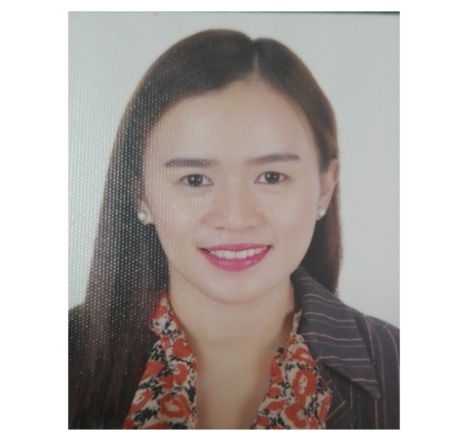 Dubai          Email Address:					Kristel.374824@2freemail.com OBJECTIVE		To join in an organization where I can use my skills and expertise in attaining the goals and objectives of the company.EDUCATION2003- 2007		ST. SCHOLASTICA’S COLLEGE MANILA			Bachelor of Science Degree Major in Hotel and Restaurant 					Management, March 20071998-2002         	NEW ERA UNIVERSITYHigh School Diploma, March 2002WORK EXPERIENCESept 2012- Feb 2016	ORDER TAKER, ROOM SERVICE, INTERCONTINENTAL HOTEL, AN IHG GROUP, Dubai festival City UAE.Answer Guest Call.Follow procedure while talking on the phone.Make sure that LQA (Leading quality Assurance) is always applied.Establish good guest contact to ensure the use of Room Service/ In room Dining.Up sell all the food and Beverages as well as the other hotel services all the time.Punch all the order correctly in POS/Micros Machine Make out captains orders in for guest special request and/or unavailability of POS.Prepare guest check using on point-of-sales machineCoordinate with Front Office cashier on bills. Check Guest in opera system if they need to pay by cash or in Room charge.Check all the Occupancy of guest in Opera system.Balance accounts at the end of each meal period and do cashiering duties with cash remittances and collections.Prepare the handover for the next shift and special requirements of each guest/ VIP guest and all important tasks to follow.Record all the guest check for future references.Prepare the Payroll and OT for IRD staff including Managers and Supervisors.Plan the Monthly calendar for staff training also their vacation preferences.Jan 2009- Oct 2012	CAPTAIN, CROWNE PLAZA, AN IHG GROUP, Dubai festival City UAE.Responsible in overseeing the Lounge Operation after the Supervisor.Take food and Beverages order.Establishes rapport with guests to build guest loyalty and gather constructive feedback to ensure satisfaction of every individual guest.Ensures that minimum brand standards are consistently implemented.Conducts monthly inventory checks on all operating equipment and supplies.Has a thorough knowledge of menu and presentation standards and sound knowledge of beverage preparation technique.Conducts weekly training for our new product and also to a new joiner.Ensures that the outlet is kept clean and organized, both at the front as well as the heart of house areas.Completes the daily responsibilities that are set for each individual shift before going home.Daily inventory of the stocks and products and order the items through FBM.Recognizes and ensures application of the step of the billing process Communicates effectively to know the daily task assigned Ensures high standards of personal presentation and grooming and in each colleague.Attends training sessions and meetings as and when required.Carries out any other reasonable duties and responsibilities as assigned by superiors due to business requirements.Communicate with other employees at the restaurant. Keep in close contact with the chef and kitchen staff.Understands and abides by all safety rules, emergency procedures and prevention regulation.Relay customer complains, regardless how small, to your supervisor.Carry out any reasonable duties as may be requested by any the outlet head.Prepare ahead monthly schedule according to hotel occupancy.Prepare the Payroll for staff including Supervisors.Plan the Monthly calendar for staff training also their vacation preferences.Oct 2007- Dec 2008	WAITRESS, INTERCONTINENTAL HOTEL, AN IHG GROUP, Dubai festival City UAE.Great guests and make them feel comfortable.Knowledgeable in menu items and be able to describe them appropriately to guests.Take beverage and food orders.Deliver beverages and food in a timely manner.Check-in with guests to ensure that everything is going well.Clear dirty dishes from table.Up sell Dish of the Day/ Beverage of the Day.Refill beverages throughout the mealDeliver guest’s bill and thank them for dining at the restaurant.PRACTICUMMay- August 2007	BARISTA, STARBUCKS PHILIPPINECompleted 3 months training (Seminar on Service at Starbucks and “Seminar on the Art of Espresso”April 2006		HOTEL PHILLIPINE PLAZA (SOFITEL)Completed 2 months training in 2 Departments (Banquet service and Public Relations.April 2005		HELP DESK ASSISTANCE, ABS-CBN COMPANY	Worked as help desk assistance, I am responsible to answer all the calls; asks the necessary questions regarding their new show.EXTRA CURRICULAR ACTIVITIES2002- 2006	ASSISTANT SECRETARY, JUNIOR RESTAURETUER AND HOTELIERS ASSOCIATION	The official organization of HRM students of St. Scholastica’s College, Manila.Responsible for following-up the assignment given by the 	Secretary and perform the duties of the Secretary in the event of 	the Secretary’s absence.SEMINARS AND TRAININGS ATTENDED/ CERTIFICATIONSNovember 2013	F&B Employee of the Month (IHG)Awarded for 2nd time as In room Dining employee of the month.October 2013		Winning Ways Star Nomination (IHG)			Nominated as IHG employee of the month.December 2012	F&B Employee of the Month (IHG)			Awarded as In Room Dining employee of the month.December 2012	Q-Principle University (IHG)Diploma for completion for 3 consecutive days F&B Skill set courses.August 2010		Bon Café Barista Level 1 (IHG)			Successfully completed “Level 1 Basic Knowledge for barista”.January 2010		Magic Moment (IHG)Awarded as Magic Moment for outstanding contribution to excellence service and creating “Great Hotel Guest Love”July 2009	SEMINAR ON “RONNEFELDT TEA ACADEMY” (IHG)	Basic Tea Knowledge/ Preparation/ Types and Origin.November 2008	CERTIFICATE ON ACHIVEMENT BASIC FOOD HYGIENE COURSEConducted by CHANDRA SHEKAR safety & hygiene manager of    Intercontinental Hotels group.June 2007		SEMINAR ABOUT “SERVICE AT STARBUCKS”	Conducted by Starbucks Learning CoachPERSONAL BACKGROUNDBorn on September 22, 1984. Knowledgeable in Microsoft office. Micros System (POS), Opera System , FMB System, Symphony System and ResPak (Reservation system)